Press release 1.02/2019Title:	M12x1 connectors overmoulded with colored plastic coupling elements simplify the assignment of complex cabling for applications in municipal technology and in the agricultural 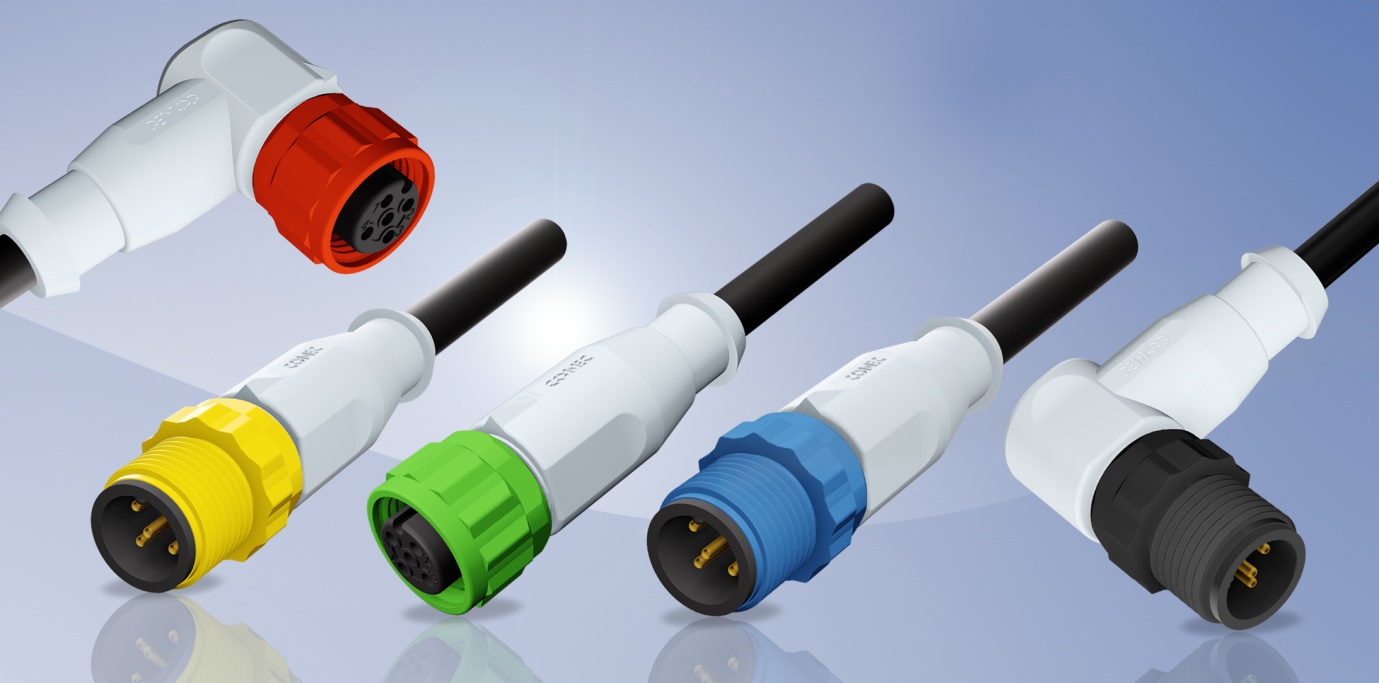 CONEC has expanded its product portfolio of overmolded M12x1 connectors, especially for municipal technology and the agricultural sector, to include variants with colored plastic coupling elements.The possibility to choose between 5 colour variants (black, white, yellow, red, blue, green) simplifies the assignment of complex cabling and with a terminal cross-section up to 0. 75 mm², there are many possible applications. The plastic material used is resistant to weak acids, bases, alkalis and alkaline cleaning agents and is therefore perfect for applications where the chemical environment does not permit the use of zinc die-cast screw connections.Typical examples of applications are dosing pumps for the treatment of drinking water, waste water and process water, dosing systems and disinfection systems for industrial use as well as applications in the agricultural sector.Product details:Press contact: CONEC Elektronische Bauelemente GmbH Registered office:Katja SchadePhone: 02941/765-350Fax: 02941/765-65Ostenfeldmark 16D-59557 Lippstadtwww.conec.com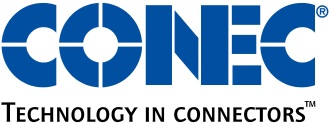 M12x1No. of poles4-pos.5-pos.Rated voltage250 V 60 V Current rating4 A4 ACodingATerminal cross section0,75 mm²0,75 mm²Degree of protectionIP67Ambient temperature-20°C bis + 85°C